Приложение 1 к Временному порядкупроведения обследования идентификационныхномеров крупнотоннажных и другихтехнологических транспортных средствЗАКЛЮЧЕНИЕ ЭКСПЕРТА 
по проведению обследования идентификационных номеров 
технологического транспортного средства
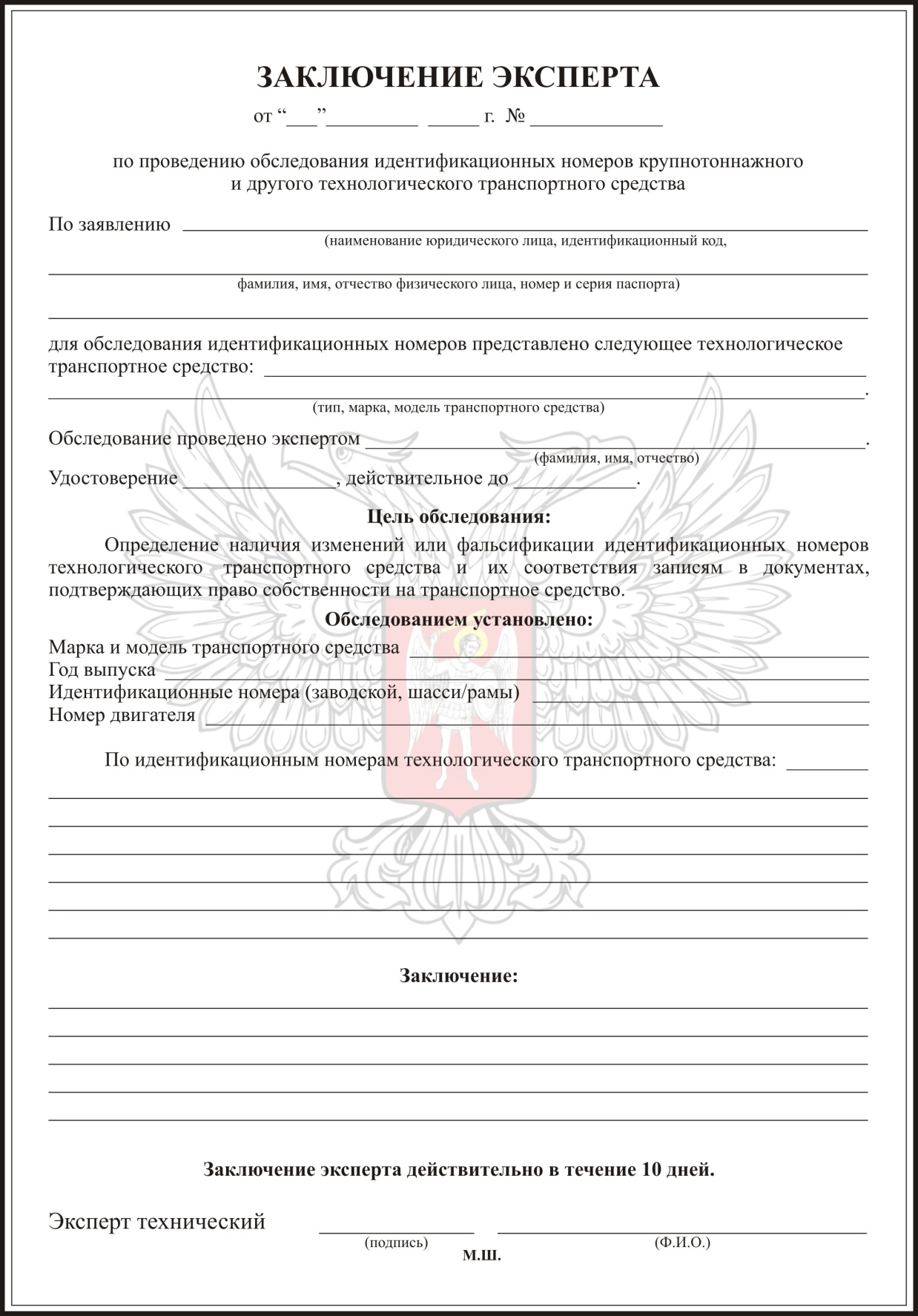 